                입 사 지 원 서        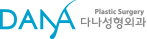 지원서 상의 모든 기재내용은 사실과 다름없음을 확인합니다.                                                       년          월          일                                               지원자 :                        (인)사 진( 3 *4 )3개월 이내 촬영사 진( 3 *4 )3개월 이내 촬영지 원 분 야지 원 분 야지 원 분 야지 원 분 야지 원 분 야지 원 분 야지 원 분 야지 원 분 야희 망 급 여희 망 급 여희 망 급 여희 망 급 여희 망 급 여희 망 급 여희 망 급 여희 망 급 여사 진( 3 *4 )3개월 이내 촬영사 진( 3 *4 )3개월 이내 촬영성명성명성명성명한 글한 글한 글한 글사 진( 3 *4 )3개월 이내 촬영사 진( 3 *4 )3개월 이내 촬영성명성명성명성명영 문영 문영 문영 문사 진( 3 *4 )3개월 이내 촬영사 진( 3 *4 )3개월 이내 촬영생년월일생년월일생년월일생년월일생년월일생년월일생년월일생년월일                년         월           일 (만      세)                년         월           일 (만      세)                년         월           일 (만      세)                년         월           일 (만      세)                년         월           일 (만      세)                년         월           일 (만      세)                년         월           일 (만      세)                년         월           일 (만      세)                년         월           일 (만      세)                년         월           일 (만      세)                년         월           일 (만      세)                년         월           일 (만      세)                년         월           일 (만      세)                년         월           일 (만      세)                년         월           일 (만      세)                년         월           일 (만      세)                년         월           일 (만      세)                년         월           일 (만      세)                년         월           일 (만      세)                년         월           일 (만      세)주 소E-mailE-mailE-mailE-mailE-mailE-mail주 소휴대전화휴대전화휴대전화휴대전화휴대전화휴대전화주 소비상연락처비상연락처비상연락처비상연락처비상연락처비상연락처학 력졸업시기졸업시기졸업시기출 신 학 교출 신 학 교출 신 학 교출 신 학 교출 신 학 교출 신 학 교출 신 학 교출 신 학 교출 신 학 교출 신 학 교출 신 학 교출 신 학 교출 신 학 교출 신 학 교소재지소재지소재지소재지소재지성적성적성적성적주야구분주야구분주야구분학 력고등학교고등학교고등학교고등학교고등학교고등학교고등학교고등학교고등학교고등학교고등학교고등학교고등학교고등학교학 력   대학교            과 (졸업,졸예,중퇴)   대학교            과 (졸업,졸예,중퇴)   대학교            과 (졸업,졸예,중퇴)   대학교            과 (졸업,졸예,중퇴)   대학교            과 (졸업,졸예,중퇴)   대학교            과 (졸업,졸예,중퇴)   대학교            과 (졸업,졸예,중퇴)   대학교            과 (졸업,졸예,중퇴)   대학교            과 (졸업,졸예,중퇴)   대학교            과 (졸업,졸예,중퇴)   대학교            과 (졸업,졸예,중퇴)   대학교            과 (졸업,졸예,중퇴)   대학교            과 (졸업,졸예,중퇴)   대학교            과 (졸업,졸예,중퇴)/4.5/4.5/4.5/4.5주간,야간주간,야간주간,야간학 력대학교        대학원         과  대학교        대학원         과  대학교        대학원         과  대학교        대학원         과  대학교        대학원         과  대학교        대학원         과  대학교        대학원         과  대학교        대학원         과  대학교        대학원         과  대학교        대학원         과  대학교        대학원         과  대학교        대학원         과  대학교        대학원         과  대학교        대학원         과  /4.5/4.5/4.5/4.5주간,야간주간,야간주간,야간학 력대학교        대학원         과대학교        대학원         과대학교        대학원         과대학교        대학원         과대학교        대학원         과대학교        대학원         과대학교        대학원         과대학교        대학원         과대학교        대학원         과대학교        대학원         과대학교        대학원         과대학교        대학원         과대학교        대학원         과대학교        대학원         과/4.5/4.5/4.5/4.5주간,야간주간,야간주간,야간자격/면허자격증 종류자격증 종류자격증 종류자격증 종류취득일자취득일자취득일자취득일자취득일자발급기관발급기관발급기관자격증 종류자격증 종류자격증 종류자격증 종류자격증 종류자격증 종류자격증 종류자격증 종류취득일자취득일자취득일자취득일자취득일자발급기관발급기관발급기관발급기관자격/면허병역병역구분병역필, 미필, 산업기능요원, 전문연구요원, 면제병역필, 미필, 산업기능요원, 전문연구요원, 면제병역필, 미필, 산업기능요원, 전문연구요원, 면제병역필, 미필, 산업기능요원, 전문연구요원, 면제병역필, 미필, 산업기능요원, 전문연구요원, 면제병역필, 미필, 산업기능요원, 전문연구요원, 면제병역필, 미필, 산업기능요원, 전문연구요원, 면제병역필, 미필, 산업기능요원, 전문연구요원, 면제병역필, 미필, 산업기능요원, 전문연구요원, 면제병역필, 미필, 산업기능요원, 전문연구요원, 면제병역필, 미필, 산업기능요원, 전문연구요원, 면제병역필, 미필, 산업기능요원, 전문연구요원, 면제병역필, 미필, 산업기능요원, 전문연구요원, 면제병역필, 미필, 산업기능요원, 전문연구요원, 면제병역필, 미필, 산업기능요원, 전문연구요원, 면제병역필, 미필, 산업기능요원, 전문연구요원, 면제병역필, 미필, 산업기능요원, 전문연구요원, 면제병역필, 미필, 산업기능요원, 전문연구요원, 면제병역필, 미필, 산업기능요원, 전문연구요원, 면제병역필, 미필, 산업기능요원, 전문연구요원, 면제병역필, 미필, 산업기능요원, 전문연구요원, 면제병역필, 미필, 산업기능요원, 전문연구요원, 면제병역필, 미필, 산업기능요원, 전문연구요원, 면제병역필, 미필, 산업기능요원, 전문연구요원, 면제병역필, 미필, 산업기능요원, 전문연구요원, 면제병역필, 미필, 산업기능요원, 전문연구요원, 면제병역필, 미필, 산업기능요원, 전문연구요원, 면제병역필, 미필, 산업기능요원, 전문연구요원, 면제병역군별복무기간복무기간복무기간복무기간병과병과병과병과병과계급계급경력 근무기간근무기간근무기간근무기간근무기간근무기간근무기간근무기간회사명/근무부서회사명/근무부서회사명/근무부서회사명/근무부서회사명/근무부서회사명/근무부서직급(직위)직급(직위)직급(직위)직급(직위)소재지소재지소재지소재지소재지퇴직사유퇴직사유퇴직사유퇴직사유퇴직사유퇴직사유경력       -        (    년   월)      -        (    년   월)      -        (    년   월)      -        (    년   월)      -        (    년   월)      -        (    년   월)      -        (    년   월)      -        (    년   월)경력       -        (    년   월)      -        (    년   월)      -        (    년   월)      -        (    년   월)      -        (    년   월)      -        (    년   월)      -        (    년   월)      -        (    년   월)경력       -        (    년   월)      -        (    년   월)      -        (    년   월)      -        (    년   월)      -        (    년   월)      -        (    년   월)      -        (    년   월)      -        (    년   월)경력       -        (    년   월)      -        (    년   월)      -        (    년   월)      -        (    년   월)      -        (    년   월)      -        (    년   월)      -        (    년   월)      -        (    년   월)가족사항관계관계성 명성 명성 명성 명성 명생년월일생년월일생년월일생년월일학 력학 력학 력학 력근 무 처근 무 처근 무 처근 무 처근 무 처근 무 처직위직위직위직위직위직위동거여부동거여부가족사항가족사항가족사항가족사항- 본인은 본 지원서의 개인정보를 귀원이 수집.이용 하는 것에 대해 동의 합니다.20   년     월     일                       작성자                 (인)- 본인은 본 지원서의 개인정보를 귀원이 수집.이용 하는 것에 대해 동의 합니다.20   년     월     일                       작성자                 (인)- 본인은 본 지원서의 개인정보를 귀원이 수집.이용 하는 것에 대해 동의 합니다.20   년     월     일                       작성자                 (인)- 본인은 본 지원서의 개인정보를 귀원이 수집.이용 하는 것에 대해 동의 합니다.20   년     월     일                       작성자                 (인)- 본인은 본 지원서의 개인정보를 귀원이 수집.이용 하는 것에 대해 동의 합니다.20   년     월     일                       작성자                 (인)- 본인은 본 지원서의 개인정보를 귀원이 수집.이용 하는 것에 대해 동의 합니다.20   년     월     일                       작성자                 (인)- 본인은 본 지원서의 개인정보를 귀원이 수집.이용 하는 것에 대해 동의 합니다.20   년     월     일                       작성자                 (인)- 본인은 본 지원서의 개인정보를 귀원이 수집.이용 하는 것에 대해 동의 합니다.20   년     월     일                       작성자                 (인)- 본인은 본 지원서의 개인정보를 귀원이 수집.이용 하는 것에 대해 동의 합니다.20   년     월     일                       작성자                 (인)- 본인은 본 지원서의 개인정보를 귀원이 수집.이용 하는 것에 대해 동의 합니다.20   년     월     일                       작성자                 (인)- 본인은 본 지원서의 개인정보를 귀원이 수집.이용 하는 것에 대해 동의 합니다.20   년     월     일                       작성자                 (인)- 본인은 본 지원서의 개인정보를 귀원이 수집.이용 하는 것에 대해 동의 합니다.20   년     월     일                       작성자                 (인)- 본인은 본 지원서의 개인정보를 귀원이 수집.이용 하는 것에 대해 동의 합니다.20   년     월     일                       작성자                 (인)- 본인은 본 지원서의 개인정보를 귀원이 수집.이용 하는 것에 대해 동의 합니다.20   년     월     일                       작성자                 (인)- 본인은 본 지원서의 개인정보를 귀원이 수집.이용 하는 것에 대해 동의 합니다.20   년     월     일                       작성자                 (인)- 본인은 본 지원서의 개인정보를 귀원이 수집.이용 하는 것에 대해 동의 합니다.20   년     월     일                       작성자                 (인)- 본인은 본 지원서의 개인정보를 귀원이 수집.이용 하는 것에 대해 동의 합니다.20   년     월     일                       작성자                 (인)- 본인은 본 지원서의 개인정보를 귀원이 수집.이용 하는 것에 대해 동의 합니다.20   년     월     일                       작성자                 (인)- 본인은 본 지원서의 개인정보를 귀원이 수집.이용 하는 것에 대해 동의 합니다.20   년     월     일                       작성자                 (인)- 본인은 본 지원서의 개인정보를 귀원이 수집.이용 하는 것에 대해 동의 합니다.20   년     월     일                       작성자                 (인)- 본인은 본 지원서의 개인정보를 귀원이 수집.이용 하는 것에 대해 동의 합니다.20   년     월     일                       작성자                 (인)- 본인은 본 지원서의 개인정보를 귀원이 수집.이용 하는 것에 대해 동의 합니다.20   년     월     일                       작성자                 (인)- 본인은 본 지원서의 개인정보를 귀원이 수집.이용 하는 것에 대해 동의 합니다.20   년     월     일                       작성자                 (인)- 본인은 본 지원서의 개인정보를 귀원이 수집.이용 하는 것에 대해 동의 합니다.20   년     월     일                       작성자                 (인)- 본인은 본 지원서의 개인정보를 귀원이 수집.이용 하는 것에 대해 동의 합니다.20   년     월     일                       작성자                 (인)- 본인은 본 지원서의 개인정보를 귀원이 수집.이용 하는 것에 대해 동의 합니다.20   년     월     일                       작성자                 (인)- 본인은 본 지원서의 개인정보를 귀원이 수집.이용 하는 것에 대해 동의 합니다.20   년     월     일                       작성자                 (인)- 본인은 본 지원서의 개인정보를 귀원이 수집.이용 하는 것에 대해 동의 합니다.20   년     월     일                       작성자                 (인)- 본인은 본 지원서의 개인정보를 귀원이 수집.이용 하는 것에 대해 동의 합니다.20   년     월     일                       작성자                 (인)- 본인은 본 지원서의 개인정보를 귀원이 수집.이용 하는 것에 대해 동의 합니다.20   년     월     일                       작성자                 (인)자 기 소 개 서자신의 성장과정2. 성격의 장.단점3. 지원 동기 및 앞으로 일하고 싶은 분야, 입사 후 계획4. 경력분야에 대한 자기능력 및 성취도와 역량